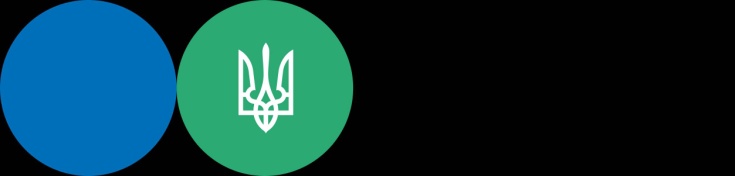 Головне управління ДПС у Львівській області звертає увагу, що уточнююча одноразова (спеціальна) добровільна декларація подається декларантом:у разі виявлення податковим органом, за результатами камеральної перевірки арифметичних та логічних помилок у відповідній одноразовій (спеціальній) добровільній декларації, що не призвели до недоплати суми збору з одноразового (спеціального) добровільного декларування;у разі виявлення податковим органом, за результатами камеральної перевірки відповідної одноразової (спеціальної) добровільної декларації арифметичної помилки, що призвела до недоплати суми збору з одноразового (спеціального) добровільного декларування, декларант, який подав відповідну одноразову (спеціальну) добровільну декларацію;у разі виявлення за результатами камеральної перевірки відповідної одноразової (спеціальної) добровільної декларації арифметичної помилки, що призвела до переплати суми збору з одноразового (спеціального) добровільного декларування, декларант, який подав відповідну одноразову (спеціальну) добровільну декларацію;після подання одноразової (спеціальної) добровільної декларації з урахуванням положень абзацу першого пункту 9 підрозділу 94 розділу ХХ Кодексу та протягом періоду одноразового (спеціального) добровільного декларування декларант може одноразово скористатися правом додаткового розміщення коштів у національній та/або іноземній валюті у готівковій формі та/або банківських металах на спеціальному рахунку.Після завершення періоду проведення одноразового (спеціального) добровільного декларування платник податків має право подати уточнюючий розрахунок до раніше поданої одноразової (спеціальної) добровільної декларації виключно у випадках, передбачених підрозділом 94 розділу ХХ Кодексу (абзац перший підпункту 6.3 пункту 6 підрозділу 94 розділу ХХ Кодексу).Звертаємо увагу, що в даному випадку уточнююча декларація подається декларантом за умови подання ним звітної (нової звітної) декларації до строку закінчення зазначеного декларування та отримання за результатами проведеної камеральної перевірки повідомлення.Нагадуємо, що уточнююча декларація подається протягом 20 календарних днів з дня отримання такого повідомлення.